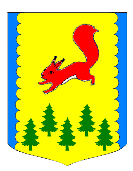 КРАСНОЯРСКИЙ КРАЙАДМИНИСТРАЦИЯПИРОВСКОГО МУНИЦИПАЛЬНОГО ОКРУГАПРЕСС-РЕЛИЗ -11.11.2021Об изменениях, внесенных в Основы формирования индексов изменения размера платы граждан за коммунальные услугиПостановлением Правительства РФ от 07.10.2021 № 1700 «О внесении изменений в Основы формирования индексов изменения размера платы граждан за коммунальные услуги в Российской Федерации» (далее – Постановление № 1700) внесены изменения в Основы формирования индексов изменения размера платы граждан за коммунальные услуги в Российской Федерации, утвержденные постановление Правительства РФ от 30.04.2014 № 400.Указанными изменениями предусмотрено, в том числе следующее.В случае переселения граждан из аварийного жилищного фонда в рамках реализации региональной адресной программы для расчета и применения предельных индексов набор, объем коммунальных услуг и тарифы (цены) на коммунальные ресурсы в базовом периоде (декабре предыдущего календарного года) принимаются равными набору, объему коммунальных услуг и тарифам (ценам), действовавшим в базовом периоде (декабре предыдущего календарного года) в границах поселения, муниципального округа, городского округа для потребителей в многоквартирных домах и/или жилых домах аналогичной степени благоустройства, определенной решением уполномоченного органа исполнительной власти субъекта РФ.Таким образом, граждан, подлежащих переселению из аварийного жилищного фонда в рамках реализации региональной адресной программы, избавят от резкого повышения платежей за коммунальные услуги.!!! Положения, утвержденные Постановлением № 1700 подлежат применению с 19.10.2021. 